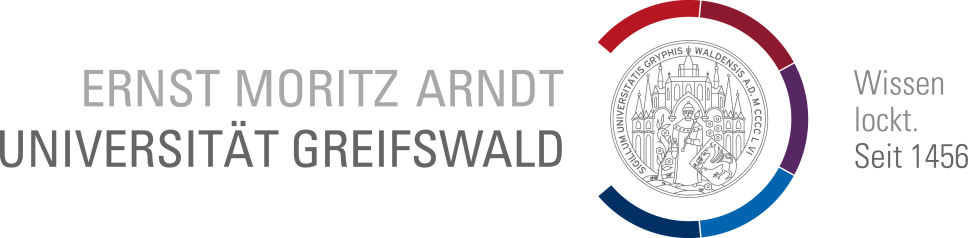 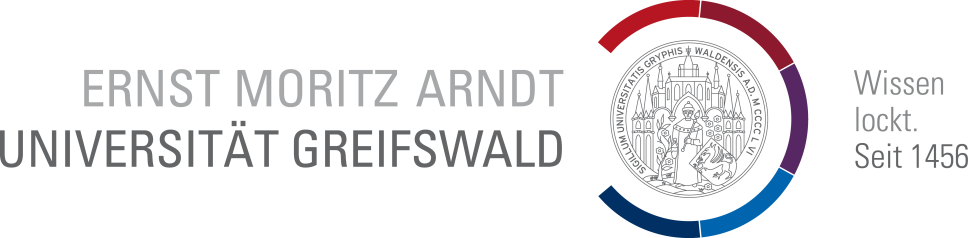 Portfolio der Praxisphasen im Lehramtsstudium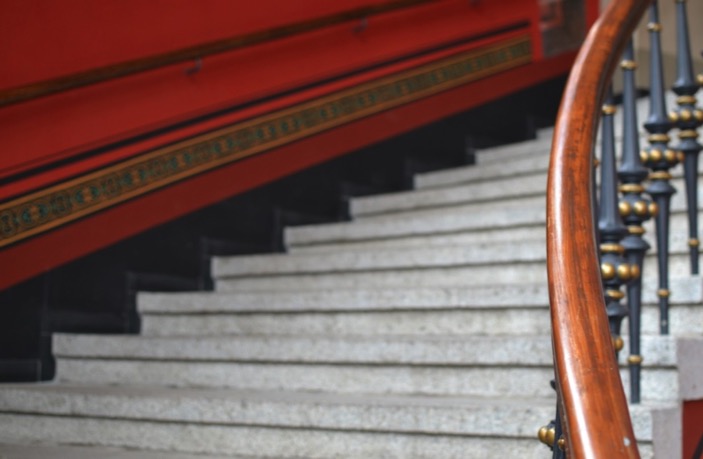 InhaltsverzeichnisEinführung in das Portfolio							Die Ziele des PortfoliosArbeiten mit dem PortfolioZum Umgang mit Belegen, Zitaten und LiteraturangabenUmfang, Abgabemodalitäten und -fristen Bewertung des Portfolios	Erläuterung der KompetenztabellenFakultativer Bereich zur Entwicklung der eigenen LehrpersönlichkeitSchulpraktikum II			Allgemeine Hinweise zum Schulpraktikum IIReflexion des eigenen und beobachteten UnterrichtsForschungsaufgabeFach A  Reflexionsbogen zum Kompetenzbereich Unterrichten Fach A Reflexionsbogen zum Kompetenzbereich Unterrichten im                                beobachteten Unterricht Fach ADokumentations- und Reflexionsbogen Forschendes Lernen –              Forschungsaufgabe Fach A Fach B  Reflexionsbogen zum Kompetenzbereich Unterrichten Fach B Reflexionsbogen zum Kompetenzbereich Unterrichten im                                   beobachteten Unterricht Fach BDokumentations- und Reflexionsbogen Forschendes Lernen – Beobachtungsaufgabe Fach BAktive Teilhabe am schulischen Leben Entwicklung der eigenen LehrpersönlichkeitFeedbackeckeLiteraturverzeichnisAnhang: Tabellen zur Kompetenzentwicklung					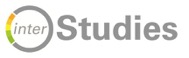 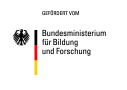 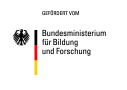 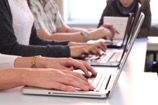 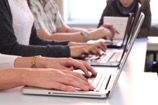 Liebe Studierende,ehe Sie mit der Arbeit am Portfolio beginnen, sollten Sie diese Einführung durchlesen. Hier werden die wichtigsten Fragen geklärt, das erspart Ihnen viele Unsicherheiten und Stress.Die Ziele des PortfoliosDas studienbegleitend geführte Portfolio dient nicht allein zur Dokumentation und Reflexion der eigenen Kompetenzentwicklung. Als Teil von Handlungs- und Veränderungsprozessen nutzen Sie das Portfolio bereits vor Eintritt in die Praxisphase als Planungs- und Steuerungsinstrument. Sie beginnen demnach vor Antritt Ihres Praktikums mit der Arbeit am Portfolio. Nach Abschluss der Praxisphase hilft Ihnen das Portfolio, neue Optionen und Schritte für Ihr zukünftiges Handeln zu entwerfen. Das Portfolio ermöglicht Ihnen, theoretisches und praktisches Wissen zu verknüpfen, selbstständig eigene wie auch institutionalisierte Ziele in Form der Standards für die Lehrer*innenbildung zu verfolgen, persönliche Entwicklungen sichtbar zu machen sowie Stärken und Entwicklungsbedarfe zu identifizieren (vgl. Koch-Priewe 2013:42-43; Winter 2013: 23-26, 39-40).Arbeiten mit dem PortfolioDie Arbeit am Portfolio wird durch präzise Aufgabenbereiche und Fragestellungen angeleitet, die Sie in den Reflexionsbögen finden. Da Sie das Portfolio bereits zur Planung Ihrer Praxisphase einsetzen, können Sie insofern viel stärker von Ihren praktischen Erfahrungen profitieren, als Sie bereits im Vorfeld entscheiden, welche Aspekte Ihnen bei Ihrer Beobachtung und bei Ihrem eigenen Handeln und Unterrichten wichtig sind.Vor Beginn Ihres jeweiligen Praktikums wählen Sie aus der im Anhang beigefügten Übersicht über die Kompetenzen des Lehrerberufs – möglicherweise in Rücksprache mit Ihren Dozenten – mindestens eine Kompetenz oder Teilkompetenz aus (weitere Informationen finden Sie unter „Erläuterungen der Kompetenztabellen“). Im Portfolio dokumentieren und reflektieren Sie dann Ihre Entwicklung in Bezug auf diese Fähigkeit/en mithilfe von Belegen/Artefakten. Artefakte sind alle Dokumente, die zum Beleg einer Kompetenz dienen, z.B. Unterrichtsentwürfe, Protokolle, Rückmeldungen von Mentoren, Interviews mit Schülern etc.In Anlehnung an Bräuer (2014) sollen Sie bei der Reflexion folgende Ebenen durchlaufen: Aus: Bräuer (2014): 27.Zum Umgang mit Belegen, Zitaten und LiteraturangabenDa Sie Ihre Handlungen und Ihren Kompetenzerwerb theoriebasiert beurteilen sollen, ist es notwendig, dass Sie sich nicht nur auf Ihre eigenen Erfahrungen und Beobachtungen beziehen, sondern auch Fachliteratur in Ihre Überlegungen einbeziehen. Für die jeweiligen Verweise im Text führen Sie den Kurzbeleg nach dem Havard-System an (Autorname Jahr: Seite), das auch für das Literaturverzeichnis zu verwenden ist (siehe letzte Seite des Portfolios). Zur Zitierweise mit dem Havard-System vgl.:https://www.kuwi.europa-uni.de/de/lehrstuhl/lw/osteuropa/Medien/Harvard-Zitierweise.pdfEs geht nicht darum, möglichst viele Zitate und Literaturangaben einzufügen, sondern um einen angemessenen Umgang mit Referenzen und Literaturverweisen. Wenn Sie einen Gedanken paraphrasieren oder ein wörtliches Zitat übernehmen, müssen Sie dies in jedem Fall explizit durch Angabe der Quelle kenntlich machen. Auch im Portfolio sind Plagiate verboten.Umfang, Abgabemodalitäten und -fristen Als Richtlinie zum Umfang gilt: Achten Sie auf die Relevanz der jeweiligen Belege, auf Schlüssigkeit und inhaltliche Vollständigkeit. Nicht der Umfang ist entscheidend, sondern die inhaltliche Dichte und Prägnanz Ihrer Darstellung.Sie reichen das Portfolio spätestens zehn Wochen nach Beendigung Ihres Praktikums bei Ihren beiden Dozenten der Didaktik Ihrer Fächer als zusammenhängendes PDF ein. Von Hand erzeugte Belege/Artefakte wie z.B. handschriftliche Notizen, Skizzen etc., die als Belege für die Entwicklung Ihrer Kompetenzen in das Portfolio aufgenommen werden, sowie die Lernlandkarten werden von Ihnen gescannt und anschließend in das gesamte Dokument eingefügt.Die Bewertung des PortfoliosDas Portfolio wird mit „bestanden“ oder „nicht bestanden“ bewertet. Das Portfolio sollte folgende Kriterien erfüllen:  Vollständigkeit (sind alle Aufgaben zum jeweiligen Praktikum bearbeitet, sind die Reflexionen hinreichend durch Artefakte belegt)Inhaltliche Schlüssigkeit/ArgumentationNachvollziehbarkeit Reflexionsniveau Verknüpfung Ihrer praktischen Erfahrungen mit theoretischen Ansätzen und Methoden Die Dozenten geben Ihnen eine inhaltliche Rückmeldung zu Ihrem Portfolio.Erläuterung der KompetenztabellenIm Anhang finden Sie von Ihnen auszufüllende Kompetenztabellen, die sich an den Standards der Lehrer*innenbildung der KMK (2014) orientieren und zusätzlich den Bereich des Forschenden Lernens aufnehmen. In diesen Tabellen können Sie festhalten, wann Sie an den einzelnen Kompetenzen auf welchem Niveau gearbeitet haben, so dass eine Entwicklung deutlich wird und ein Weiterführen im Vorbereitungsdienst möglich ist. Beachten Sie, dass sich die Standards sowohl auf das Studium als auch auf den Vorbereitungsdienst beziehen, so dass Sie innerhalb Ihrer ersten Ausbildungsphase nur einen Teil der angegebenen Kompetenzen auf einem elaborierten Niveau ausprägen können und sollen. Es besteht also kein Grund zur Sorge – Sie müssen nicht alle Kompetenzen bearbeiten und erlangen. Die Tabellen, die das gesamte Spektrum der für den Lehrberuf relevanten Kompetenzen abbilden, dienen der Bewusstmachung möglicher Faktoren, die auf schulische Situationen und Ihr eigenes Handeln Einfluss nehmen.Zudem weisen die Tabellen Reflexionsanregungen auf, die Ihnen helfen sollen, Ihren Kompetenzerwerb im Rahmen des hier vorliegenden Portfolios und darüber hinaus zu reflektieren.Fakultativer Bereich zur Entwicklung der eigenen LehrpersönlichkeitZusätzlich gibt es einen fakultativen Bereich, der sich auf die Entwicklung Ihres berufsbiographischen Selbstkonzepts bezieht. Dieser kann von Ihnen mehrmals während Ihres Studiums ausgefüllt und den Betreuer*innen vorgelegt werden, wenn Sie dazu eine Fremdeinschätzung wünschen.Wir wünschen Ihnen eine erkenntnisreiche Praxisphase!Allgemeine Hinweise zum Schulpraktikum IIDas Schulpraktikum II dient vornehmlich dem Erwerb von Kompetenzen in den Bereichen Planen, Durchführen und Reflektieren von Unterrichtsprozessen sowie dem Vertiefen und Anwenden von pädagogischen und diagnostischen Kompetenzen. Diese Ziele sollen Sie während der Praxisphase im Rahmen von Unterrichtsbeobachtungen im Umfang von mind. 40 Stunden (20 je Fach) und mind. 30 Stunden eigenem Unterricht (15 je Fach) verfolgen. Darüber hinaus soll die restliche Kontaktzeit von 65 Stunden in der Schule von Ihnen genutzt werden, um außerunterrichtliche Aufgabenfelder von Lehrer*innen kennenzulernen, aktiv daran teilzunehmen und nach Möglichkeit mitzugestalten (mind. 40 Std. aktive Teilhabe am schulischen Leben, z.B. Teilnahme an Konferenzen, Leitung einer AG, Unterstützung der Lehrer/Mentoren im Förderbereich, Befragunen/Beobachtungen für Praktikumsaufgaben zum forschenden Lernen) sowie sich Unterrichtsprozessen aus einer forschenden Perspektive nähern. Somit sollen Sie eine reflexive Haltung entwickeln, die in Zeiten des steten gesellschaftlichen Wandels für Lehrpersonen wesentlich ist, um mit wechselnden Anforderungen umgehen zu können. Reflexion des eigenen und beobachteten UnterrichtsFür die Reflexion des eigenen Unterrichts und des beobachteten Unterrichts fokussieren Sie sich auf den Kompetenzbereich „Unterrichten“ (siehe Anhang). Sie haben sowohl die Möglichkeit sich auf eine Teilkompetenz für Ihr gesamtes Praktikum zu konzentrieren, was bedeuteten würde, dass Sie in beiden Fächern im eigenen und im beobachteten Unterricht dieselbe Kompetenz reflektieren. Sie können aber auch für jedes Fach und jeden Bereich unterschiedliche Teilkompetenzen wählen, sodass Sie an maximal vier Teilkomeptenzen in Bezug auf den Bereich „Unterrichten“ arbeiten können.ForschungsaufgabeUm dies zu fördern, schreibt die Prüfungs- und Studienordnung für das bildungswissenschaftliche Begleitstudium für das Praktikum je Fach eine Forschungsaufgabe vor, die im Fall des Regionalschullehramts um eine Fallstudie erweitert wird. Die fachdidaktischen Forschungsaufgaben beziehen sich in einem von Ihnen gewählten Fach auf beobachteten Unterricht und im jeweils anderen Fach auf den eigenen Unterricht. Die Forschungsaufgaben bilden die thematischen Schwerpunkte Ihres Praktikums und werden von Ihnen gemeinsam mit Ihren Fachdidaktiker*innen und Kommiliton*innen innerhalb des Begleitseminars entwickelt und operationalisiert. Im Portfolio sollen Sie Ihre Forschungstätigkeiten jeweils dokumentieren und reflektieren.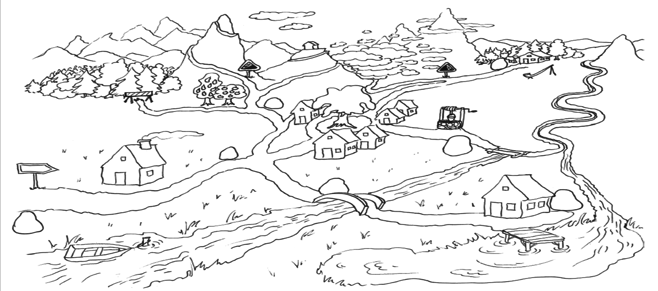 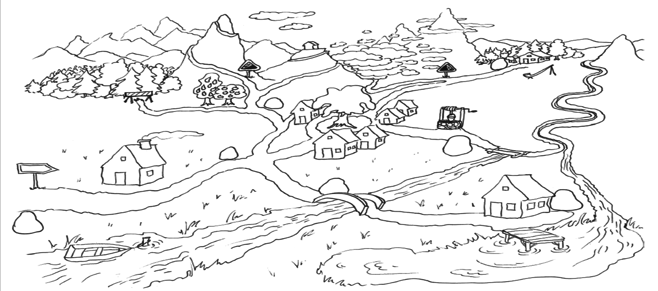 Es sind folgende Reflexionsbögen zu bearbeiten: 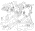 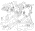 a) je FachReflexionsbereich zum Kompetenzbereich Unterrichten im eigenen Unterricht, b) je Fach Reflexionsbereich zum Kompetenzbereich Unterrichten im beobachteten Unterricht, c) Dokumentations- und Reflexionsbereich zum Kompetenzbereich Forschendes Lernen:       Forschungsaufgabe zum eigenen Unterricht (Fach A) sowie 	d) Dokumentations- und Reflexionsbereich zum Kompetenzbereich Forschendes Lernen:     Forschungsaufgabe zum beobachteten Unterricht (Fach B).e) Dokumentations- und Reflexionsbereich zur aktiven Teilhabe am schulischen LebenWann Sie an Ihren Kompetenzen gearbeitet haben, können Sie mithilfe der Kompetenztabellen zu den Bereichen Unterrichten und Forschendes Lernen im Anhang festhalten. Tragen Sie dazu in die dafür vorgesehenen Spalten ein, wann Sie eine entsprechende Kompetenzstufe bearbeitet haben (Datum). Das Portfolio gibt Ihnen darüber hinaus die Möglichkeit, Ihren Kompetenzgewinn zielgerichtet mit Ihren Mentor*innen zu besprechen. Hinweise der Mentor*innen sind an den dafür vorgegebenen Stellen im Portfolio festzuhalten. Reflexionsbogen zum Kompetenzbereich Unterrichten Fach AName: 			Matrikelnummer:			 	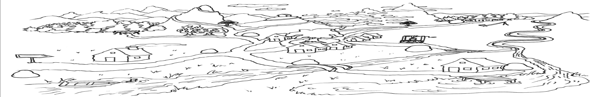 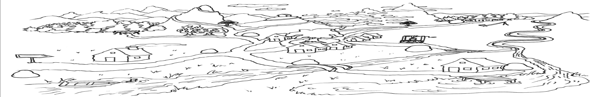 Voraussetzungen – Wo stehe ich zu Beginn des Praktikums?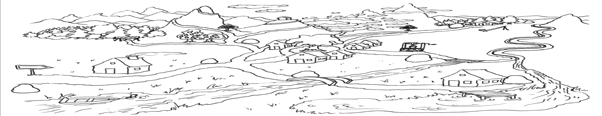 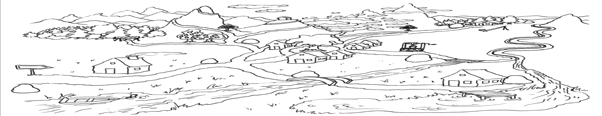 Erwerbssituation – In welchen Situationen habe ich wie an meiner Kompetenz gearbeitet?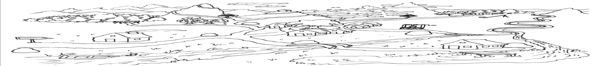 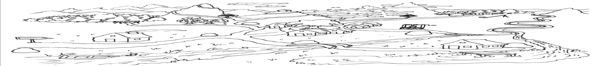 Kompetenzerwerb evaluieren – Welche Fortschritte habe ich im Praktikum machen können?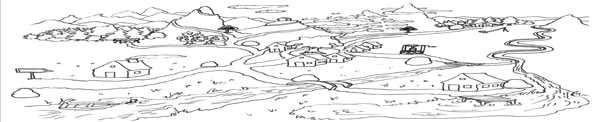 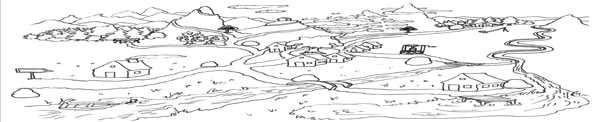 Schlussfolgerungen und Entwicklungsaufgaben – Wo stehe ich jetzt? Wo will ich hin? Was muss ich dafür tun?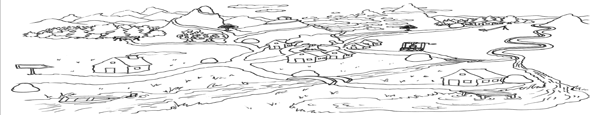 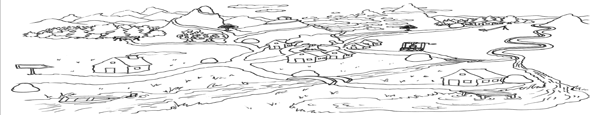 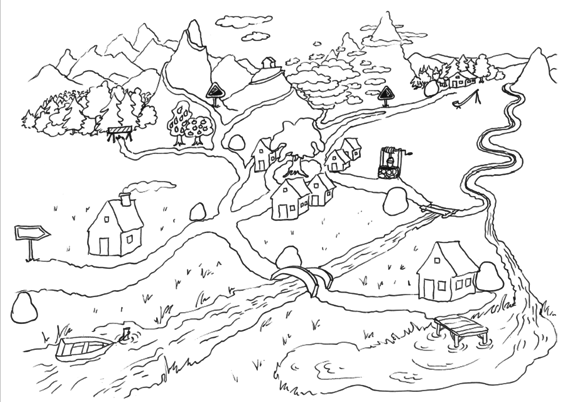 Artefakt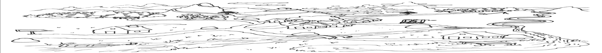 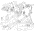 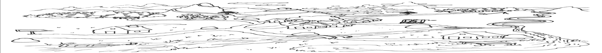 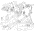 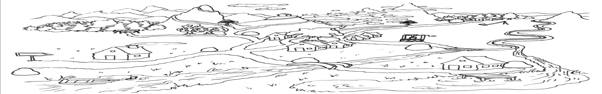 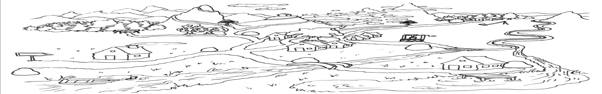 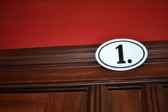 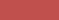 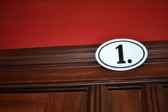 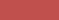 Reflexionsbogen zum Kompetenzbereich                                                      Unterrichten im beobachteten Unterricht Fach AName: 			Matrikelnummer: 	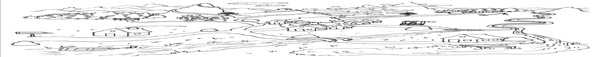 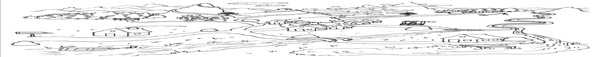 Vorüberlegungen – Wo stehe ich? Performanz der Kompetenz/Teilkompetenz – Was kann ich in Bezug auf die Kompetenz beobachten? 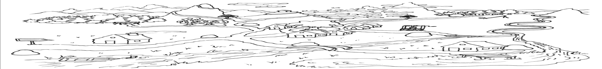 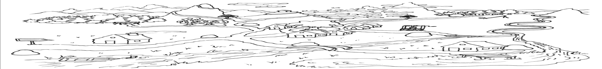 Evaluation – Wie schätze ich das Beobachtete für mich ein? 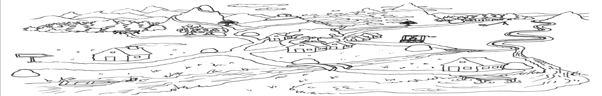 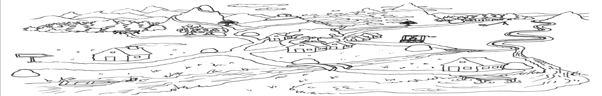 Schlussfolgerungen und Entwicklungsziele – Wo will ich hin? Was muss ich dafür tun? Artefakt: Belegen Sie Ihre Ausführung mit einem kommentierten Unterichtsprotokoll.	 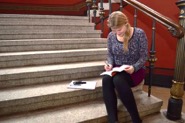 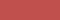 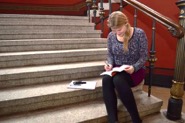 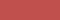 Dokumentations- und Reflexionsbogen Forschendes Lernen –Forschungsaufgabe zum eigenen Unterricht Fach AName: 			Matrikelnummer:	I DokumentationAufgabenstellung bitte einfügen (in Abstimmung mit der/dem Fachdidaktiker*in zu formulieren)Vorüberlegungen – Welche Vorannahmen leiten meine Forschungsperspektive?                                                             Was muss ich im Vorfeld der Untersuchung bedenken?Durchführung – Beschreiben Sie den Forschungsprozess                                                    und diskutieren Sie Ihr methodisches Vorgehen.Auswertung – Stellen Sie die Ergebnisse gemäß der Aufgabenstellung dar                                 und diskutieren Sie diese.Fügen Sie ein Artefakt an. II Reflexion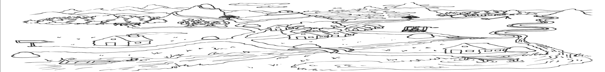 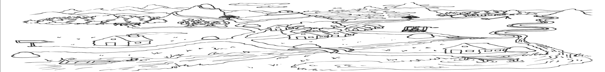 ArtefaktFügen Sie Ihren Ausführungen ein Artefakt bei, das belegt,                                                                  dass diese Rückschlüsse in Ihrem Unterricht berücksichtigt wurden.Reflexionsbogen zum Kompetenzbereich Unterrichten Fach BName: 			Matrikelnummer:		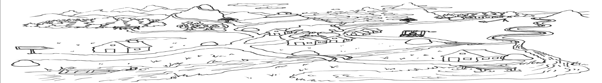 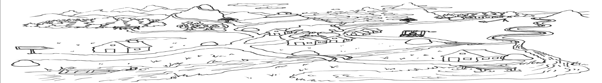 Voraussetzungen – Wo stehe ich zu Beginn des Praktikums?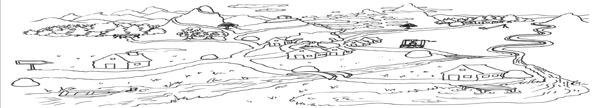 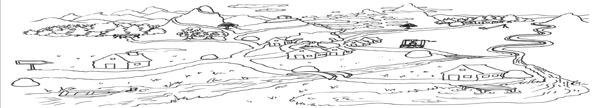 Erwerbssituation – In welchen Situationen habe ich wie an meiner Kompetenz gearbeitet?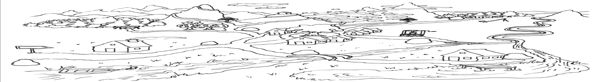 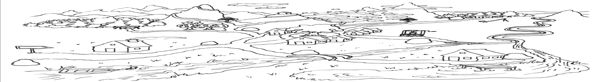 Kompetenzerwerb evaluieren – Welche Fortschritte habe ich im Praktikum machen können?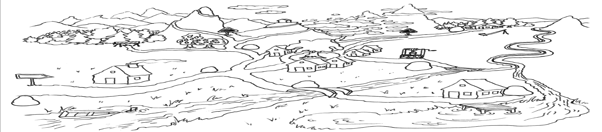 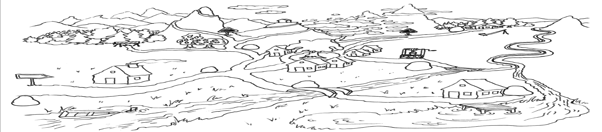 Schlussfolgerungen und Entwicklungsaufgaben – Wo stehe ich jetzt? Wo will ich hin? Was muss ich dafür tun?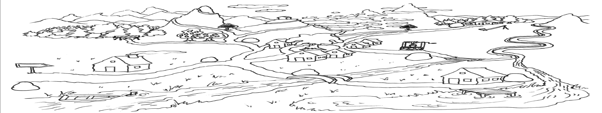 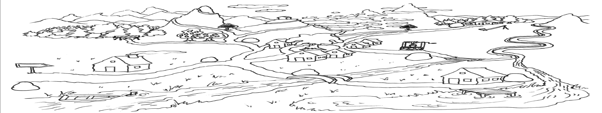 Artefakt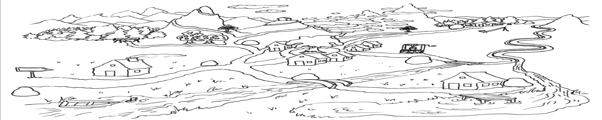 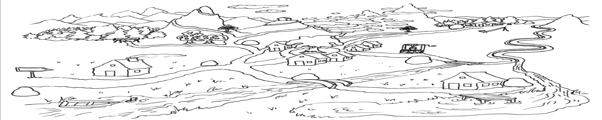 Reflexionsbogen zum Kompetenzbereich                                                   Unterrichten im beobachteten Unterricht Fach BName: 			Matrikelnummer: 	Vorüberlegungen – Wo stehe ich? Performanz der Kompetenz/Teilkompetenz – Was kann ich in Bezug auf die Kompetenz beobachten? 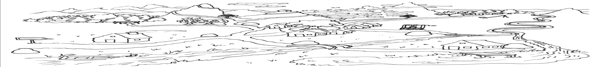 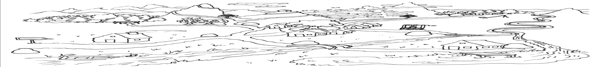 Evaluation – Wie schätze ich das Beobachtete für mich ein? 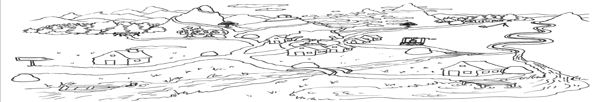 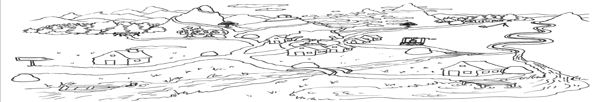 Schlussfolgerungen und Entwicklungsziele – Wo will ich hin? Was muss ich dafür tun? Artefakt: Belegen Sie Ihre Ausführung mit einem kommentierten Unterichtsprotokoll.	 Dokumentations- und Reflexionsbogen Forschendes Lernen –
Beobachtungsaufgabe Fach BName: 			Matrikelnummer:			 	I Dokumentation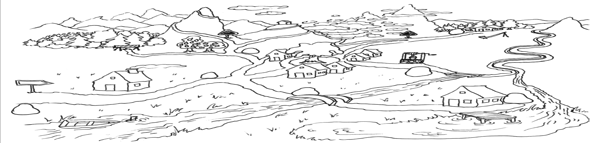 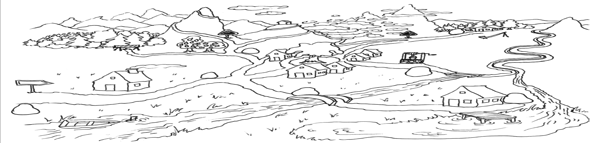 Vorüberlegungen – Welche Vorannahmen leiten meine Beobachtungsperspektive?                                                                                                          Was muss ich im Vorfeld der Untersuchung bedenken?Durchführung – Beschreiben Sie den Beobachtungsprozess                                    und diskutieren Sie Ihr Vorgehen!Auswertung – Stellen Sie die Ergebnisse gemäß der Aufgabenstellung dar                                 und diskutieren Sie diese.Artefakte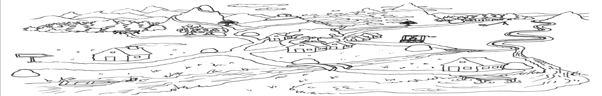 II Reflexion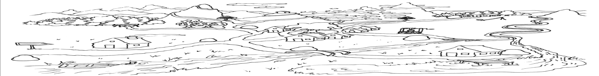 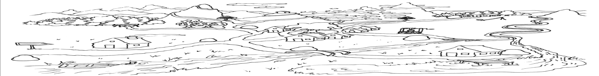 ArtefaktFügen Sie Ihren Ausführungen ein Artefakt bei, das belegt,                                                                  dass diese Rückschlüsse in Ihrem Unterricht berücksichtigt wurden.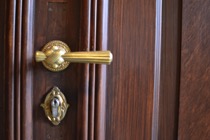 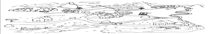 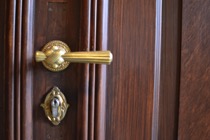 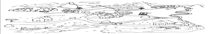 Dokumentations- und Reflexionsbogen zur aktiven Teilhabe am schulischen LebenIn der Fachliteratur gibt es unterschiedliche Befunde zu den personalen Kompetenzen von Lehrerinnen und Lehrern, so dass sich keine konsensuale Aussage über die persönlichen Eigenschaften einer guten Lehrerin/eines guten Lehrers treffen lässt und vielfältige Angebote existieren (vgl. dazu u.a. Schaarschmidt 2012: 58-77; Mayr 2012: 42).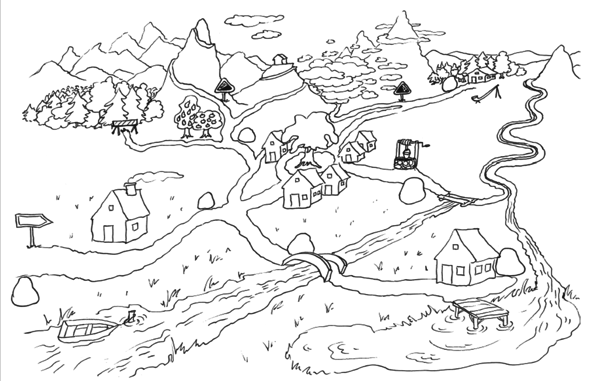 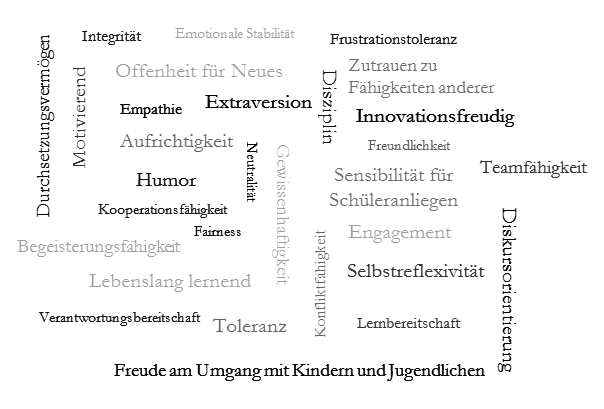 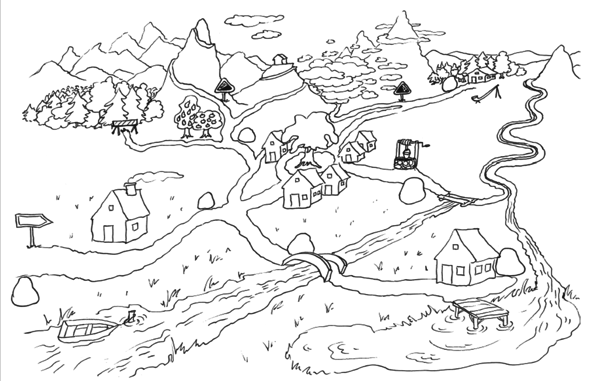 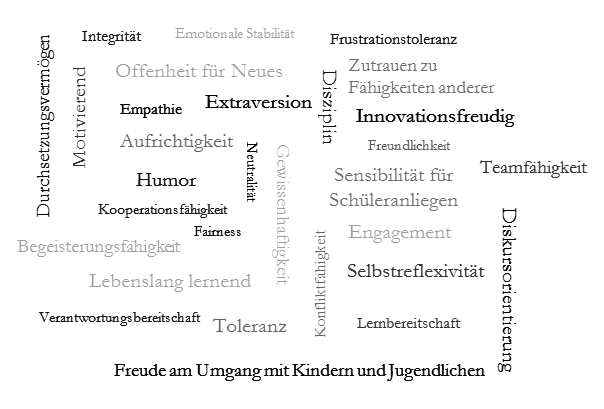 Wählen Sie eine personale Kompetenz aus der Wordcloud oder formulieren Sie selbst eine, die Ihnen als wesentlich für die Lehrpersönlichkeit erscheint.Reflektieren Sie Ihren Kompetenz- und Entwicklungsstand in Bezug auf die ausgewählte Kompetenz. Für Ihre Überlegungen können Ihnen folgende Arbeitschritte helfen: Begründen Sie die obige Auswahl. Beschreiben Sie, wann diese Kompetenz für Sie in den Praxisphasen bedeutsam wurde.Erläutern Sie anhand von Beispielen, wie sich Ihre Kompetenz in konkreten Situationen während der Praxiserfahrung gezeigt hat. Schlussfolgern Sie daraus Ihren Kompetenzstand.Welche Entwicklungsziele haben Sie in Bezug auf diese personale Kompetenz?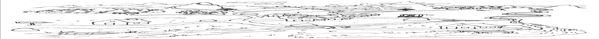 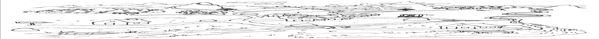 Kompetenzbereich UnterrichtenKompetenzbereich Forschendes LernenKompetenzbereich ErziehenKompetenzbereich BeurteilenKompetenzbereich InnovierenEbenen der Reflexion4Planen… von HandlungsalternativenEbenen der Reflexion3Beurteilen… auf Basis (an)erkannter KriterienEbenen der Reflexion3Bewerten… im Vergleich mit Erwartungen bzw. anderen LeistungenEbenen der Reflexion2Interpretieren… mit Blick auf die Konsequenzen aus der eigenen HandlungEbenen der Reflexion2Analysieren… mit Blick auf die eigenen LeistungenEbenen der Reflexion1Dokumentieren… mit Bezug auf die GesamthandlungEbenen der Reflexion1Beschreiben… der absolvierten HandlungKompetenzStandards/TeilkompetenzenDie Lehrerinnen und Lehrer …Standards/TeilkompetenzenDie Lehrerinnen und Lehrer …NiveaustufenNiveaustufenNiveaustufenAnregungen zur Reflexion der eigenen Teilkompetenzenallgemeine Reflexions-anregungen zur KompetenzKompetenz123Anregungen zur Reflexion der eigenen Teilkompetenzenallgemeine Reflexions-anregungen zur Kompetenz1. Lehrerinnen und Lehrer planen Unterricht fach- und sachgerecht und führen ihn sachlich und fachlich korrekt durch.Planungdurchdringen den Unterrichtsgegenstand fachgerechtWoran erkenne ich, dass der Unterrichtsgegenstand fachgerecht durchdrungen wurde, und wie ist mir das gelungen?Theoretische Ebene: Welche fachdidaktischen Modelle leiten meine Planungsüberlegungen?Persönliche Ebene:Welche Stärken und Schwächen habe ich in der Planung von Unterricht?Unterrichtsebene:Woran erkenne ich im Unterricht, dass meine Planungsüberlegungen optimal waren?1. Lehrerinnen und Lehrer planen Unterricht fach- und sachgerecht und führen ihn sachlich und fachlich korrekt durch.Planungwählen Inhalte sach-, kompetenz- und schülerorientiert ausWie gelingt es mir, Inhalte sach- und kompetenzorientiert auszuwählen und mit den Schülervoraussetzungen eine Passung herzustellen?Theoretische Ebene: Welche fachdidaktischen Modelle leiten meine Planungsüberlegungen?Persönliche Ebene:Welche Stärken und Schwächen habe ich in der Planung von Unterricht?Unterrichtsebene:Woran erkenne ich im Unterricht, dass meine Planungsüberlegungen optimal waren?1. Lehrerinnen und Lehrer planen Unterricht fach- und sachgerecht und führen ihn sachlich und fachlich korrekt durch.Planungberücksichtigen fachdidaktische PrinzipienWelche Bedeutung haben die fachdidaktischen Prinzipien für die Vermittlung des jeweiligen Unterrichtsgegenstandes in der konkreten Unterrichtssituation? Theoretische Ebene: Welche fachdidaktischen Modelle leiten meine Planungsüberlegungen?Persönliche Ebene:Welche Stärken und Schwächen habe ich in der Planung von Unterricht?Unterrichtsebene:Woran erkenne ich im Unterricht, dass meine Planungsüberlegungen optimal waren?1. Lehrerinnen und Lehrer planen Unterricht fach- und sachgerecht und führen ihn sachlich und fachlich korrekt durch.Planungberücksichtigen curriculare VorgabenWie sicher bin ich darin, Unterricht aus curricularen Vorgaben und Standards fachdidaktisch abzuleiten?Theoretische Ebene: Welche fachdidaktischen Modelle leiten meine Planungsüberlegungen?Persönliche Ebene:Welche Stärken und Schwächen habe ich in der Planung von Unterricht?Unterrichtsebene:Woran erkenne ich im Unterricht, dass meine Planungsüberlegungen optimal waren?1. Lehrerinnen und Lehrer planen Unterricht fach- und sachgerecht und führen ihn sachlich und fachlich korrekt durch.Planungformulieren Ziele kompetenzorientiert und angemessenWoran kann ich erkennen, dass ich Ziele kompetenzorientiert und angemessen formuliert habe?Theoretische Ebene: Welche fachdidaktischen Modelle leiten meine Planungsüberlegungen?Persönliche Ebene:Welche Stärken und Schwächen habe ich in der Planung von Unterricht?Unterrichtsebene:Woran erkenne ich im Unterricht, dass meine Planungsüberlegungen optimal waren?1. Lehrerinnen und Lehrer planen Unterricht fach- und sachgerecht und führen ihn sachlich und fachlich korrekt durch.Planungwählen Methoden inhalts- und kompetenzorientiert ausWoran erkenne ich, ob Methoden/ Sozialformen/Medien adäquat auswählt wurden?Wie gelingt mir das? Theoretische Ebene: Welche fachdidaktischen Modelle leiten meine Planungsüberlegungen?Persönliche Ebene:Welche Stärken und Schwächen habe ich in der Planung von Unterricht?Unterrichtsebene:Woran erkenne ich im Unterricht, dass meine Planungsüberlegungen optimal waren?1. Lehrerinnen und Lehrer planen Unterricht fach- und sachgerecht und führen ihn sachlich und fachlich korrekt durch.Planungwählen Sozialformen inhalts- und schülerorientiert ausWoran erkenne ich, ob Methoden/ Sozialformen/Medien adäquat auswählt wurden?Wie gelingt mir das? Theoretische Ebene: Welche fachdidaktischen Modelle leiten meine Planungsüberlegungen?Persönliche Ebene:Welche Stärken und Schwächen habe ich in der Planung von Unterricht?Unterrichtsebene:Woran erkenne ich im Unterricht, dass meine Planungsüberlegungen optimal waren?1. Lehrerinnen und Lehrer planen Unterricht fach- und sachgerecht und führen ihn sachlich und fachlich korrekt durch.Planungwählen Medien inhalts- und kompetenzorientiert ausWoran erkenne ich, ob Methoden/ Sozialformen/Medien adäquat auswählt wurden?Wie gelingt mir das? Theoretische Ebene: Welche fachdidaktischen Modelle leiten meine Planungsüberlegungen?Persönliche Ebene:Welche Stärken und Schwächen habe ich in der Planung von Unterricht?Unterrichtsebene:Woran erkenne ich im Unterricht, dass meine Planungsüberlegungen optimal waren?1. Lehrerinnen und Lehrer planen Unterricht fach- und sachgerecht und führen ihn sachlich und fachlich korrekt durch.Planungstrukturieren den Unterricht zielorientiert und effizientWie kann eine effiziente und zielorientierte Strukturierung des Unterrichts gelingen? Wie sicher bin ich darin?Theoretische Ebene: Welche fachdidaktischen Modelle leiten meine Planungsüberlegungen?Persönliche Ebene:Welche Stärken und Schwächen habe ich in der Planung von Unterricht?Unterrichtsebene:Woran erkenne ich im Unterricht, dass meine Planungsüberlegungen optimal waren?1. Lehrerinnen und Lehrer planen Unterricht fach- und sachgerecht und führen ihn sachlich und fachlich korrekt durch.Durchführungführen den Unterricht sachlich und fachlich korrekt durchWoran wird deutlich, dass ich den Unterricht fachlich und sachlich korrekt durchgeführt habe?Theoretische Ebene: Welche (fach)didaktischen Modelle beeinflussen meine Unterrichtstätigkeit?Persönliche Ebene:Wie sicher fühle ich mich in der Rolle des Lehrers/der Lehrerin?Unterrichtsebene:Woran erkenne ich guten Unterricht?1. Lehrerinnen und Lehrer planen Unterricht fach- und sachgerecht und führen ihn sachlich und fachlich korrekt durch.Durchführungverdeutlichen die Relevanz der ThematikWie gelingt es mir, den Schülerinnen und Schülern die Relevanz der Thematik zu vermitteln? Woran merke ich, dass ich erfolgreich war?Theoretische Ebene: Welche (fach)didaktischen Modelle beeinflussen meine Unterrichtstätigkeit?Persönliche Ebene:Wie sicher fühle ich mich in der Rolle des Lehrers/der Lehrerin?Unterrichtsebene:Woran erkenne ich guten Unterricht?1. Lehrerinnen und Lehrer planen Unterricht fach- und sachgerecht und führen ihn sachlich und fachlich korrekt durch.Durchführunghalten die Zielorientierung innerhalb des Unterrichts aufrechtWie/mit welchen Mitteln kann ich die Zielorientierung aufrechterhalten? Wie gelingt mir das?Theoretische Ebene: Welche (fach)didaktischen Modelle beeinflussen meine Unterrichtstätigkeit?Persönliche Ebene:Wie sicher fühle ich mich in der Rolle des Lehrers/der Lehrerin?Unterrichtsebene:Woran erkenne ich guten Unterricht?1. Lehrerinnen und Lehrer planen Unterricht fach- und sachgerecht und führen ihn sachlich und fachlich korrekt durch.Durchführungsichern die Ergebnisse Wie kann ich die Ergebnisse sichern, so dass die Schülerinnen und Schüler diese gut nachvollziehen und im episodischen Gedächtnis speichern können?Theoretische Ebene: Welche (fach)didaktischen Modelle beeinflussen meine Unterrichtstätigkeit?Persönliche Ebene:Wie sicher fühle ich mich in der Rolle des Lehrers/der Lehrerin?Unterrichtsebene:Woran erkenne ich guten Unterricht?1. Lehrerinnen und Lehrer planen Unterricht fach- und sachgerecht und führen ihn sachlich und fachlich korrekt durch.Durchführungsetzen die Methoden sachgerecht und kompetenzorientiert einWoran erkenne ich, dass Medien/Methoden/Sozialformen sachgerecht eingesetzt werden und dem Unterrichtsziel dienen? Wie gelingt mir das?Theoretische Ebene: Welche (fach)didaktischen Modelle beeinflussen meine Unterrichtstätigkeit?Persönliche Ebene:Wie sicher fühle ich mich in der Rolle des Lehrers/der Lehrerin?Unterrichtsebene:Woran erkenne ich guten Unterricht?1. Lehrerinnen und Lehrer planen Unterricht fach- und sachgerecht und führen ihn sachlich und fachlich korrekt durch.Durchführungsetzen die Medien sachgerecht und kompetenzorientiert einWoran erkenne ich, dass Medien/Methoden/Sozialformen sachgerecht eingesetzt werden und dem Unterrichtsziel dienen? Wie gelingt mir das?Theoretische Ebene: Welche (fach)didaktischen Modelle beeinflussen meine Unterrichtstätigkeit?Persönliche Ebene:Wie sicher fühle ich mich in der Rolle des Lehrers/der Lehrerin?Unterrichtsebene:Woran erkenne ich guten Unterricht?1. Lehrerinnen und Lehrer planen Unterricht fach- und sachgerecht und führen ihn sachlich und fachlich korrekt durch.Durchführunggenügen dem Vorbildcharakter einer Lehrkraft (Nutzung von Fachtermini, Unterrichtssprache, Körpersprache)Was bedeutet es, Lehrer/Lehrerin und Vorbild zu sein? Wie sicher bin ich in der Rolle?Theoretische Ebene: Welche (fach)didaktischen Modelle beeinflussen meine Unterrichtstätigkeit?Persönliche Ebene:Wie sicher fühle ich mich in der Rolle des Lehrers/der Lehrerin?Unterrichtsebene:Woran erkenne ich guten Unterricht?1. Lehrerinnen und Lehrer planen Unterricht fach- und sachgerecht und führen ihn sachlich und fachlich korrekt durch.Auswertungüberprüfen die Qualität des eigenen LehrensWoran kann ich die Qualität meines Lehrens messen?Theoretische Ebene: Welche Kriterien guten Unterrichts leiten mich?Persönliche Ebene:Welche Entwicklung muss ich noch leisten?Unterrichtsebene:Welche Bedeutung hat die Reflexion des Unterrichts?1. Lehrerinnen und Lehrer planen Unterricht fach- und sachgerecht und führen ihn sachlich und fachlich korrekt durch.Auswertungdokumentieren die eigene ArbeitWann ist eine Dokumentation der Arbeit für mich geeignet, um meine Unterrichtstätigkeit zu bewerten und weiterzuentwickeln?Theoretische Ebene: Welche Kriterien guten Unterrichts leiten mich?Persönliche Ebene:Welche Entwicklung muss ich noch leisten?Unterrichtsebene:Welche Bedeutung hat die Reflexion des Unterrichts?1. Lehrerinnen und Lehrer planen Unterricht fach- und sachgerecht und führen ihn sachlich und fachlich korrekt durch.Auswertungleiten Verbesserungsmöglichkeiten der eigenen Praxis abWie kann ich Ziele formulieren und systematisch verfolgen?Theoretische Ebene: Welche Kriterien guten Unterrichts leiten mich?Persönliche Ebene:Welche Entwicklung muss ich noch leisten?Unterrichtsebene:Welche Bedeutung hat die Reflexion des Unterrichts?2. Lehrerinnen und Lehrer unterstützen durch die Gestaltung von Lernsituationen das Lernen von Schülern, motivieren und befähigen, Zusammenhänge herzustellen und Gelerntes zu nutzen.schaffen eine förderliche Lernumgebungschaffen eine förderliche LernumgebungWelche Faktoren beeinflussen, ob eine Lernumgebung förderlich ist, und wie kann ich diese herstellen?Theoretische Ebene:Welche Lerntheorie leitet meinen Unterricht?Persönliche Ebene:Wie kann ich die Rolle des Lerngestalters/der Lerngestalterin ausfüllen? Welche Arbeitsformen präferiere ich für bestimmte Phasen des Unterrichts?Unterrichtsebene: Welche Rolle spielen Umgebung und Motivation für das Lernen von Schülerinnen und Schülern?2. Lehrerinnen und Lehrer unterstützen durch die Gestaltung von Lernsituationen das Lernen von Schülern, motivieren und befähigen, Zusammenhänge herzustellen und Gelerntes zu nutzen.regen unterschiedliche Formen des Lernens an und unterstützen sieregen unterschiedliche Formen des Lernens an und unterstützen sieWie kann ich unterschiedliche Formen des Lernens anregen und begleiten? Wie gelingt es mir, dabei auf die Belange einzelner Schülerinnen und Schüler einzugehen?Theoretische Ebene:Welche Lerntheorie leitet meinen Unterricht?Persönliche Ebene:Wie kann ich die Rolle des Lerngestalters/der Lerngestalterin ausfüllen? Welche Arbeitsformen präferiere ich für bestimmte Phasen des Unterrichts?Unterrichtsebene: Welche Rolle spielen Umgebung und Motivation für das Lernen von Schülerinnen und Schülern?2. Lehrerinnen und Lehrer unterstützen durch die Gestaltung von Lernsituationen das Lernen von Schülern, motivieren und befähigen, Zusammenhänge herzustellen und Gelerntes zu nutzen.gestalten Lehr-Lernprozesse unter Berücksichtigung der Erkenntnisse über den Erwerb von Wissen und Fähigkeitengestalten Lehr-Lernprozesse unter Berücksichtigung der Erkenntnisse über den Erwerb von Wissen und FähigkeitenAuf welche Erkenntnisse der Lehr-Lern-Forschung stützt sich meine Arbeit? Wie wende ich das an?Theoretische Ebene:Welche Lerntheorie leitet meinen Unterricht?Persönliche Ebene:Wie kann ich die Rolle des Lerngestalters/der Lerngestalterin ausfüllen? Welche Arbeitsformen präferiere ich für bestimmte Phasen des Unterrichts?Unterrichtsebene: Welche Rolle spielen Umgebung und Motivation für das Lernen von Schülerinnen und Schülern?2. Lehrerinnen und Lehrer unterstützen durch die Gestaltung von Lernsituationen das Lernen von Schülern, motivieren und befähigen, Zusammenhänge herzustellen und Gelerntes zu nutzen.wecken und stärken bei Schülerinnen und Schülern Lern- und Leistungsbereitschaftwecken und stärken bei Schülerinnen und Schülern Lern- und LeistungsbereitschaftWie muss Unterricht gestaltet sein, um Lern- und Leistungsbereitschaft hervorzurufen und aufrechtzuerhalten? Wie gelingt mir das?Theoretische Ebene:Welche Lerntheorie leitet meinen Unterricht?Persönliche Ebene:Wie kann ich die Rolle des Lerngestalters/der Lerngestalterin ausfüllen? Welche Arbeitsformen präferiere ich für bestimmte Phasen des Unterrichts?Unterrichtsebene: Welche Rolle spielen Umgebung und Motivation für das Lernen von Schülerinnen und Schülern?2. Lehrerinnen und Lehrer unterstützen durch die Gestaltung von Lernsituationen das Lernen von Schülern, motivieren und befähigen, Zusammenhänge herzustellen und Gelerntes zu nutzen.führen und begleiten Lerngruppenführen und begleiten LerngruppenWorin unterscheiden sich Führung und Begleitung und welche Lernprozesse bedürfen welcher Form? Wie gelingt mir der situationsbezogene Einsatz?Theoretische Ebene:Welche Lerntheorie leitet meinen Unterricht?Persönliche Ebene:Wie kann ich die Rolle des Lerngestalters/der Lerngestalterin ausfüllen? Welche Arbeitsformen präferiere ich für bestimmte Phasen des Unterrichts?Unterrichtsebene: Welche Rolle spielen Umgebung und Motivation für das Lernen von Schülerinnen und Schülern?2. Lehrerinnen und Lehrer unterstützen durch die Gestaltung von Lernsituationen das Lernen von Schülern, motivieren und befähigen, Zusammenhänge herzustellen und Gelerntes zu nutzen.ermöglichen Anwendungs- und Transferleistungenermöglichen Anwendungs- und TransferleistungenWelche Bedeutung haben Transfer und Anwendung für das Lernen und wie ermögliche ich diese Prozesse?Theoretische Ebene:Welche Lerntheorie leitet meinen Unterricht?Persönliche Ebene:Wie kann ich die Rolle des Lerngestalters/der Lerngestalterin ausfüllen? Welche Arbeitsformen präferiere ich für bestimmte Phasen des Unterrichts?Unterrichtsebene: Welche Rolle spielen Umgebung und Motivation für das Lernen von Schülerinnen und Schülern?3. Lehrerinnen und Lehrer fördern die Fähigkeiten zum selbstbestimmten Lernen und Arbeitenvermitteln und fördern Lern- und Arbeitsstrategienvermitteln und fördern Lern- und ArbeitsstrategienWelche Lern- und Arbeitsstrategien sind mir bekannt und wie kann ich diese vermitteln?Theoretische Ebene: Welche Haltung in Bezug auf selbstbestimmtes Lernen habe ich?Persönliche Ebene:Wie gestalte ich die Lehrerrolle in selbstbestimmten und kooperativen Arbeitsphasen?Unterrichtsebene:Welche Bedingungen müssen für diese Arbeitsformen herrschen?3. Lehrerinnen und Lehrer fördern die Fähigkeiten zum selbstbestimmten Lernen und Arbeitenvermitteln den Schülerinnen und SchülernMethoden des selbstbestimmten, eigenverantwortlichen und kooperativen Lernens und Arbeitensvermitteln den Schülerinnen und SchülernMethoden des selbstbestimmten, eigenverantwortlichen und kooperativen Lernens und ArbeitensWie sicher bin ich in der Anwendung von Methoden, um Schüler und Schülerinnen zu selbstbestimmtem, kooperativem und eigenverantwortlichem Lernen anzuleiten?Theoretische Ebene: Welche Haltung in Bezug auf selbstbestimmtes Lernen habe ich?Persönliche Ebene:Wie gestalte ich die Lehrerrolle in selbstbestimmten und kooperativen Arbeitsphasen?Unterrichtsebene:Welche Bedingungen müssen für diese Arbeitsformen herrschen?KompetenzenStandards/TeilkompetenzenDie Lehrerinnen und Lehrer…NiveaustufenNiveaustufenNiveaustufenStandardorientierte Reflexionsanlässeallgemeine ReflexionsfragenKompetenzenStandards/TeilkompetenzenDie Lehrerinnen und Lehrer…123Standardorientierte Reflexionsanlässeallgemeine Reflexionsfragen1. Lehrerinnen und Lehrer sind fähig, Unterrichts- und Lernprozesse theoriebasiert und mithilfe geeigneter sozialwissenschaftlicher Methoden zu untersuchen, um daraus Rückschlüsse für die Praxis zu ziehen.entwickeln eine FragestellungWie gelingt es mir, eine prägnante und wissenschaftliche Fragestellung zu entwickeln?Theoretische Ebene:Welchem Forschungsparadigma (qualitativ / quantitativ) folgt das Projekt? Warum habe ich dieses gewählt?Persönliche Ebene:Welche persönliche Kompetenz-entwicklung habe ich innerhalb des Forschungsprozesses durchlaufen?Unterrichtsebene:Welche Bedeutung hat das Ergebnis für den Unterricht?1. Lehrerinnen und Lehrer sind fähig, Unterrichts- und Lernprozesse theoriebasiert und mithilfe geeigneter sozialwissenschaftlicher Methoden zu untersuchen, um daraus Rückschlüsse für die Praxis zu ziehen.beziehen den Forschungsstand in die Überlegungen einWelche Relevanz hat der Forschungsstand für das eigene Projekt?Theoretische Ebene:Welchem Forschungsparadigma (qualitativ / quantitativ) folgt das Projekt? Warum habe ich dieses gewählt?Persönliche Ebene:Welche persönliche Kompetenz-entwicklung habe ich innerhalb des Forschungsprozesses durchlaufen?Unterrichtsebene:Welche Bedeutung hat das Ergebnis für den Unterricht?1. Lehrerinnen und Lehrer sind fähig, Unterrichts- und Lernprozesse theoriebasiert und mithilfe geeigneter sozialwissenschaftlicher Methoden zu untersuchen, um daraus Rückschlüsse für die Praxis zu ziehen.entwickeln Hypothesen bzw. setzen sich mit dem eigenen Vorverständnis auseinanderWelche Bedeutung haben Hypothesen bzw. mein eigenes Vorverständnis für meinen Arbeitsprozess? Theoretische Ebene:Welchem Forschungsparadigma (qualitativ / quantitativ) folgt das Projekt? Warum habe ich dieses gewählt?Persönliche Ebene:Welche persönliche Kompetenz-entwicklung habe ich innerhalb des Forschungsprozesses durchlaufen?Unterrichtsebene:Welche Bedeutung hat das Ergebnis für den Unterricht?1. Lehrerinnen und Lehrer sind fähig, Unterrichts- und Lernprozesse theoriebasiert und mithilfe geeigneter sozialwissenschaftlicher Methoden zu untersuchen, um daraus Rückschlüsse für die Praxis zu ziehen.entwickeln ein Forschungsdesign (Eingrenzen der Fragestellung und Entwicklung einer Methodik)Wie hilfreich ist das Forschungsdesign zur Bewältigung des Projekts? Ist mein Forschungsdesign stimmig und passgenau zur Forschungsfrage?Theoretische Ebene:Welchem Forschungsparadigma (qualitativ / quantitativ) folgt das Projekt? Warum habe ich dieses gewählt?Persönliche Ebene:Welche persönliche Kompetenz-entwicklung habe ich innerhalb des Forschungsprozesses durchlaufen?Unterrichtsebene:Welche Bedeutung hat das Ergebnis für den Unterricht?1. Lehrerinnen und Lehrer sind fähig, Unterrichts- und Lernprozesse theoriebasiert und mithilfe geeigneter sozialwissenschaftlicher Methoden zu untersuchen, um daraus Rückschlüsse für die Praxis zu ziehen.führen ein Forschungsprojekt durchWelche Bedingungen stärken oder behindern ein Forschungsprojekt im Umfeld von Unterricht und Schule? Welche Herausforderungen traten für mich auf?Theoretische Ebene:Welchem Forschungsparadigma (qualitativ / quantitativ) folgt das Projekt? Warum habe ich dieses gewählt?Persönliche Ebene:Welche persönliche Kompetenz-entwicklung habe ich innerhalb des Forschungsprozesses durchlaufen?Unterrichtsebene:Welche Bedeutung hat das Ergebnis für den Unterricht?1. Lehrerinnen und Lehrer sind fähig, Unterrichts- und Lernprozesse theoriebasiert und mithilfe geeigneter sozialwissenschaftlicher Methoden zu untersuchen, um daraus Rückschlüsse für die Praxis zu ziehen.dokumentieren erhobene Daten unter der Maßgabe forschungspraktischer und datenschutzrechtlicher BelangeWelcher Nutzen und welche Schwierigkeiten sind mit der Dokumentation verbunden? Wie gelingt mir das?Theoretische Ebene:Welchem Forschungsparadigma (qualitativ / quantitativ) folgt das Projekt? Warum habe ich dieses gewählt?Persönliche Ebene:Welche persönliche Kompetenz-entwicklung habe ich innerhalb des Forschungsprozesses durchlaufen?Unterrichtsebene:Welche Bedeutung hat das Ergebnis für den Unterricht?1. Lehrerinnen und Lehrer sind fähig, Unterrichts- und Lernprozesse theoriebasiert und mithilfe geeigneter sozialwissenschaftlicher Methoden zu untersuchen, um daraus Rückschlüsse für die Praxis zu ziehen.werten die Daten mithilfe geeigneter Verfahren ausWie kann ich die Eignung der Auswertungsmethode für das eigene Forschungsprojekt überprüfen?Theoretische Ebene:Welchem Forschungsparadigma (qualitativ / quantitativ) folgt das Projekt? Warum habe ich dieses gewählt?Persönliche Ebene:Welche persönliche Kompetenz-entwicklung habe ich innerhalb des Forschungsprozesses durchlaufen?Unterrichtsebene:Welche Bedeutung hat das Ergebnis für den Unterricht?1. Lehrerinnen und Lehrer sind fähig, Unterrichts- und Lernprozesse theoriebasiert und mithilfe geeigneter sozialwissenschaftlicher Methoden zu untersuchen, um daraus Rückschlüsse für die Praxis zu ziehen.ziehen aus der Auswertung Rückschlüsse für die PraxisWelche Fragen, Erkenntnisse und Problemstellungen leite ich für die weitere Praxis/für das weitere Studium ab?Theoretische Ebene:Welchem Forschungsparadigma (qualitativ / quantitativ) folgt das Projekt? Warum habe ich dieses gewählt?Persönliche Ebene:Welche persönliche Kompetenz-entwicklung habe ich innerhalb des Forschungsprozesses durchlaufen?Unterrichtsebene:Welche Bedeutung hat das Ergebnis für den Unterricht?KompetenzenStandards/TeilkompetenzenDie Lehrerinnen und Lehrer….NiveaustufenNiveaustufenNiveaustufenAnregungen zur Reflexion der eigenen Teilkompetenzenallgemeine Reflexions-anregungen zur KompetenzKompetenzenStandards/TeilkompetenzenDie Lehrerinnen und Lehrer….123Anregungen zur Reflexion der eigenen Teilkompetenzenallgemeine Reflexions-anregungen zur Kompetenz1. Lehrerinnen und Lehrer kennen die sozialen und kulturellen Lebensbedingungen von Schülerinnen und Schülern und nehmen im Rahmen der Schule Einfluss auf deren individuelle Entwicklungerkennen Benachteiligungen und realisieren pädagogische Hilfen und PräventionsmaßnahmenTheoretische Ebene: Persönliche Ebene:Unterrichtsebene:1. Lehrerinnen und Lehrer kennen die sozialen und kulturellen Lebensbedingungen von Schülerinnen und Schülern und nehmen im Rahmen der Schule Einfluss auf deren individuelle Entwicklungunterstützen individuellTheoretische Ebene: Persönliche Ebene:Unterrichtsebene:1. Lehrerinnen und Lehrer kennen die sozialen und kulturellen Lebensbedingungen von Schülerinnen und Schülern und nehmen im Rahmen der Schule Einfluss auf deren individuelle Entwicklungbeachten die kulturelle und soziale Vielfalt in der jeweiligen LerngruppeTheoretische Ebene: Persönliche Ebene:Unterrichtsebene:2. Lehrerinnen und Lehrer vermitteln Werte undNormen und unterstützen selbstbestimmtes Urteilen und Handeln von Schülerinnen und Schülernreflektieren Werte und Werthaltungen und handeln entsprechend2. Lehrerinnen und Lehrer vermitteln Werte undNormen und unterstützen selbstbestimmtes Urteilen und Handeln von Schülerinnen und Schülernüben mit den Schülerinnen und Schülern eigenverantwortliches Urteilen und Handeln schrittweise ein2. Lehrerinnen und Lehrer vermitteln Werte undNormen und unterstützen selbstbestimmtes Urteilen und Handeln von Schülerinnen und Schülernsetzen Formen des konstruktiven Umgangs mit Normkonflikten ein3. Lehrerinnen und Lehrer finden Lösungsansätzefür Schwierigkeitenund Konflikte in Schuleund Unterrichtgestalten soziale Beziehungen und soziale Lernprozesse in Unterricht und Schule3. Lehrerinnen und Lehrer finden Lösungsansätzefür Schwierigkeitenund Konflikte in Schuleund Unterrichterarbeiten mit den Schülerinnen undSchülern Regeln des Umgangs miteinander und setzen sie um3. Lehrerinnen und Lehrer finden Lösungsansätzefür Schwierigkeitenund Konflikte in Schuleund Unterrichtwenden im konkreten Fall Strategien und Handlungsformen der Konfliktprävention und -lösung anKompetenzenStandards/TeilkompetenzenDie Lehrerinnen und Lehrer…NiveaustufenNiveaustufenNiveaustufenAnregungen zur Reflexion der eigenen Teilkompetenzenallgemeine Reflexions-anregungen zur KompetenzKompetenzenStandards/TeilkompetenzenDie Lehrerinnen und Lehrer…123Anregungen zur Reflexion der eigenen Teilkompetenzenallgemeine Reflexions-anregungen zur Kompetenz1. Lehrerinnen und Lehrer diagnostizieren Lernvoraussetzungen und Lernprozesse von Schülerinnen und Schülernerkennen Entwicklungsstände, Lernpotentiale, Lernhindernisse und Lernfortschritte1. Lehrerinnen und Lehrer diagnostizieren Lernvoraussetzungen und Lernprozesse von Schülerinnen und Schülernkönnen Lernausgangslagen durch den Einsatz diagnostischer Verfahren erheben und einschätzen1. Lehrerinnen und Lehrer diagnostizieren Lernvoraussetzungen und Lernprozesse von Schülerinnen und Schülernkönnen Lernvoraussetzungen und die Lernentwicklung von Schülerinnen und Schülern mit sonderpädagogischem Förderbedarf beurteilen1. Lehrerinnen und Lehrer diagnostizieren Lernvoraussetzungen und Lernprozesse von Schülerinnen und Schülernerkennen Begabungen und kennen Möglichkeiten der Begabungsförderung2. Lehrerinnen und Lehrer fördern Schülerinnen und Schüler gezieltstimmen Lernmöglichkeiten und Lernanforderungen aufeinander ab2. Lehrerinnen und Lehrer fördern Schülerinnen und Schüler gezieltfördern Schülerinnen und Schüler mit Lernstörungen und Lernschwierigkeiten unterrichtsimmanent2. Lehrerinnen und Lehrer fördern Schülerinnen und Schüler gezieltfördern Schülerinnen und Schüler mit sonderpädagogischem Förderbedarf in Abhängigkeit vom Förderschwerpunkt individuell und methodisch reflektiert3. Lehrerinnen und Lehrer beraten Lernende und deren ElternKönnen im Sinne einer Fallbesprechung mit Lehrkräften anderer Professionen zusammenarbeiten3. Lehrerinnen und Lehrer beraten Lernende und deren Elternsetzen unterschiedliche Beratungsformensituationsgerecht ein und unterscheidenBeratungsfunktion und Beurteilungsfunktion3. Lehrerinnen und Lehrer beraten Lernende und deren Elternkooperieren mit Kolleginnen und Kollegenbei der Erarbeitung von Beratung/Empfehlung3. Lehrerinnen und Lehrer beraten Lernende und deren Elternkooperieren mit anderen Institutionen beider Entwicklung von Beratungsangeboten4. Lehrerinnen und Lehrer erfassen Leistungenvon Schülerinnen und Schülern auf der Grundlage transparenter Beurteilungsmaßstäbekonzipieren Aufgabenstellungen kriteriengerecht und formulieren sie adressatengerecht4. Lehrerinnen und Lehrer erfassen Leistungenvon Schülerinnen und Schülern auf der Grundlage transparenter Beurteilungsmaßstäbewenden Bewertungsmodelle und Bewertungsmaßstäbe fach- und situationsgerecht an4. Lehrerinnen und Lehrer erfassen Leistungenvon Schülerinnen und Schülern auf der Grundlage transparenter Beurteilungsmaßstäbeverständigen sich auf Beurteilungsgrundsätze mit Kolleginnen und Kollegen4. Lehrerinnen und Lehrer erfassen Leistungenvon Schülerinnen und Schülern auf der Grundlage transparenter Beurteilungsmaßstäbebegründen Bewertungen und Beurteilungen adressatengerecht und zeigen Perspektiven für das weitere Lernen auf4. Lehrerinnen und Lehrer erfassen Leistungenvon Schülerinnen und Schülern auf der Grundlage transparenter Beurteilungsmaßstäbenutzen Leistungsüberprüfungen als konstruktive Rückmeldung über die eigene UnterrichtstätigkeitKompetenzenStandards/TeilkompetenzenDie Lehrerinnen und Lehrer...NiveaustufenNiveaustufenNiveaustufenAnregungen zur Reflexion der eigenen Teilkompetenzenallgemeine Reflexions-anregungen zur KompetenzKompetenzenStandards/TeilkompetenzenDie Lehrerinnen und Lehrer...123Anregungen zur Reflexion der eigenen Teilkompetenzenallgemeine Reflexions-anregungen zur Kompetenz1. Lehrerinnen und Lehrer sind sich der besonderen Anforderungen des Lehrerberufs bewusst, verstehen ihren Beruf als ein öffentliches Amt mit besonderer Verantwortung und Verpflichtunglernen, mit Belastungen umzugehen1. Lehrerinnen und Lehrer sind sich der besonderen Anforderungen des Lehrerberufs bewusst, verstehen ihren Beruf als ein öffentliches Amt mit besonderer Verantwortung und Verpflichtungsetzen Arbeitszeit und Arbeitsmittelzweckdienlich und ökonomisch ein1. Lehrerinnen und Lehrer sind sich der besonderen Anforderungen des Lehrerberufs bewusst, verstehen ihren Beruf als ein öffentliches Amt mit besonderer Verantwortung und Verpflichtungpraktizieren kollegiale Beratung als Hilfezur Unterrichtsentwicklung & Arbeitsentlastung2. Lehrerinnen und Lehrer verstehen ihren Beruf als ständige Lernaufgabereflektieren die eigenen beruflichen Erfahrungen und Kompetenzen sowie deren Entwicklung und können hieraus Konsequenzen ziehen2. Lehrerinnen und Lehrer verstehen ihren Beruf als ständige Lernaufgabenutzen Ergebnisse der Bildungsforschungfür die eigene Tätigkeit2. Lehrerinnen und Lehrer verstehen ihren Beruf als ständige Lernaufgabedokumentieren für sich und andere dieeigene Arbeit und ihre Ergebnisse2. Lehrerinnen und Lehrer verstehen ihren Beruf als ständige Lernaufgabegeben Rückmeldungen und nutzen dieRückmeldungen anderer dazu, ihre pädagogische Arbeit zu optimieren2. Lehrerinnen und Lehrer verstehen ihren Beruf als ständige Lernaufgabenehmen Mitwirkungsmöglichkeiten wahr2. Lehrerinnen und Lehrer verstehen ihren Beruf als ständige Lernaufgabenutzen formelle und informelle, individuelle und kooperative Weiterbildungsangebote3. Lehrerinnen und Lehrer beteiligen sich an der Planung und Umsetzung schulischer Projekteund Vorhabenwenden Ergebnisse der Unterrichts- undBildungsforschung auf die Schulentwicklung an3. Lehrerinnen und Lehrer beteiligen sich an der Planung und Umsetzung schulischer Projekteund Vorhabennutzen Verfahren und Instrumente der internen Evaluation von Unterricht und Schule3. Lehrerinnen und Lehrer beteiligen sich an der Planung und Umsetzung schulischer Projekteund Vorhabenplanen schulische Projekte sowie Vorhabenkooperativ und setzen sie um3. Lehrerinnen und Lehrer beteiligen sich an der Planung und Umsetzung schulischer Projekteund Vorhabenunterstützen eine Gruppe darin, gute Arbeitsergebnisse zu erreichen